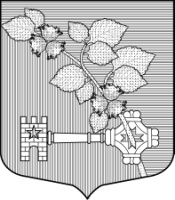    АДМИНИСТРАЦИЯВИЛЛОЗСКОГО ГОРОДСКОГО ПОСЕЛЕНИЯЛОМОНОСОВСКОГО РАЙОНАП О С Т А Н О В Л Е Н И Е  № 04     11   января  2023 года                                                                               гп. ВиллозиВ соответствии со ст.39.11-39.13 Федерального закона от 25.10.2001 N 136-ФЗ "Земельный кодекс Российской Федерации", Федеральным законом от 06.10.2003 N 131-ФЗ "Об общих принципах организации местного самоуправления в Российской Федерации", Федеральным законом от 05.04.2013 N 44-ФЗ "О контрактной системе в сфере закупок товаров, работ, услуг для обеспечения государственных и муниципальных нужд", Положением об администрации,П О С Т А Н О В Л Я Ю:Провести аукцион на право заключения договора аренды земельных участков, государственная собственность на которые не разграничена, находящихся на территории Северной части производственной зоны Виллозского городского поселения Ломоносовского муниципального района Ленинградской области:Лот №1 Земельный участок с кадастровым номером 47:14:0602001:778, площадь 40 927 кв. м кв. м., категория земель: Земли промышленности, энергетики, транспорта, связи, радиовещания, телевидения, информатики, земли для обеспечения космической деятельности, земли обороны, безопасности и земли иного специального назначения; разрешенное использование: Размещение промышленных объектов, производственных объектов;размещение складских объектов; местоположение: Ленинградская область, Ломоносовский район, промзона Северная часть Горелово.Установить: Дату проведения аукциона 16.02.2023 года, время проведения 11 часов 00 минут, место проведения: Ленинградская область, Ломоносовский район, гп.Виллози, д.5/1, администрация. Сроки подачи заявок на участие:Начало приема заявок: 10 часов 00 минут   16.01.2023 года.Окончание приема заявок: 11 часов 00 минут 14.02.2023 года. Начальную цену предмета аукциона на право заключения договора аренды земельного участка в размере ежегодной арендной платы, определенной по результатам рыночной оценки:Лот №1 – 5 260 000 руб 00 коп.;2.4 Шаг аукциона: 0,1 % от начальной (минимальной) цены продажи лота, что составляет:Лот №1 – 5 260 руб 00 коп. Размер задатка для участия в аукционе на право заключения договора аренды земельного участка в размере 50% от суммы начального размера ежегодной арендной платы:Лот №1 – 2 630 000 руб 00 коп.; Порядок внесения и возврата задатка:Задаток вносится участниками аукциона на счет организатора аукциона -Администрации Виллозского городского поселения Ломоносовского района. Задаток считается внесённым с даты зачисления денежных средств на счет организатора аукциона. Внесенный задаток засчитывается победителю аукциона в сумму платежей, остальным участникам задаток возвращается в течение 3 рабочих дней со дня подписания протокола о результатах аукциона. Заявитель обеспечивает поступление задатка на счет Организатора торгов не позднее даты окончания подачи заявок. Порядок проведения аукциона:Порядок проведения аукциона установлен пунктами 5.7 - 5.13 Постановления администрации Виллозского городского поселения Ломоносовского района № 558 от 16.12.2021 года.3.	Разместить настоящее постановление на официальном сайте муниципального образования Виллозское городское поселение. 4. Настоящее постановление вступает в силу с момента опубликования (обнародования).5.	 Контроль за исполнением настоящего постановления оставляю за собой.Глава администрацииВиллозского городского поселения                         	                                С.В. АндрееваО проведении аукциона на право заключения договора аренды